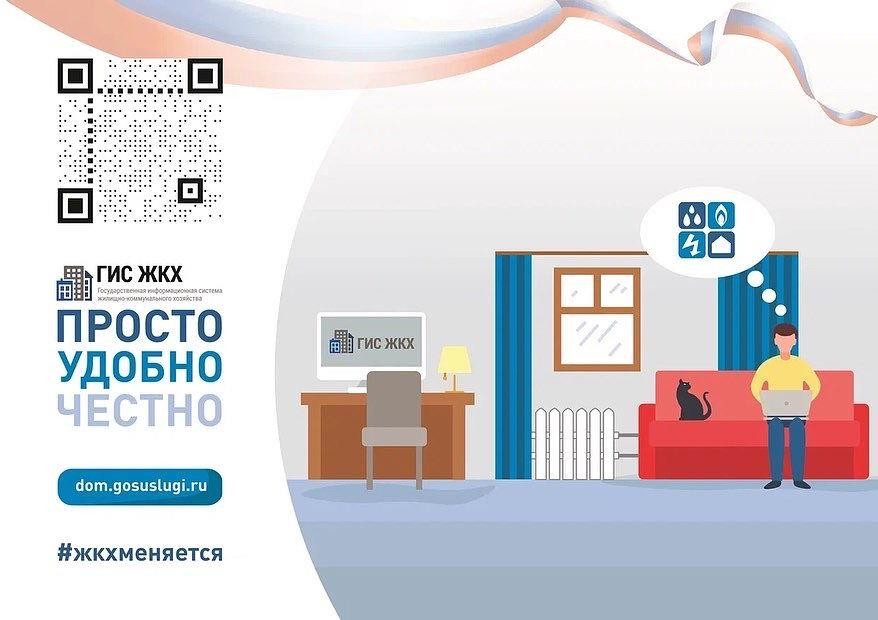 Уважаемые жители! Информируем вас о том, как легко и быстро пройти регистрацию на платформе ГИС ЖКХ. С помощью данной площадки у вас есть возможность получать все необходимые сведения по оплате за жилищно- коммунальные услуги, передавать показания квартирных приборов учёта и т.д.Если у вас уже есть учетная запись на сайте государственных услуг https://www.gosuslugi.ru/, то вы сразу можете перейти к регистрации на портале ГИС ЖКХ, если же нет, то необходимо первоначально зарегистрироваться на портале государственных услуг, выполнив несколько простых шагов:Перейти на страницу регистрации esia.gosuslugi.ru.Ввести свои ФИО, мобильный телефон или адрес электронной почты.Подтвердить	номер	мобильного	телефона	или	электронной	почты	на следующей странице.Создать пароль для входа в личный кабинет.Для регистрации на портале ГИС ЖКХ необходимо:Перейти на главную страницу dom.gosuslugi.ru и нажать кнопку «Войти» в правом верхнем углу сайта.Ввести логин и пароль от созданной ранее учетной записи и нажать кнопку«Войти».Обращаем ваше внимание, что для прохождения успешной регистрации на портале, необходимо «принять условия пользовательского соглашения от собственного имени», поставив , как указано ниже.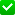 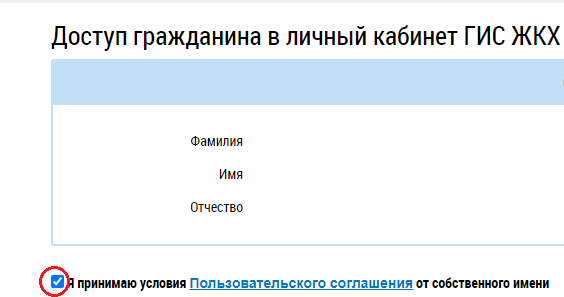 